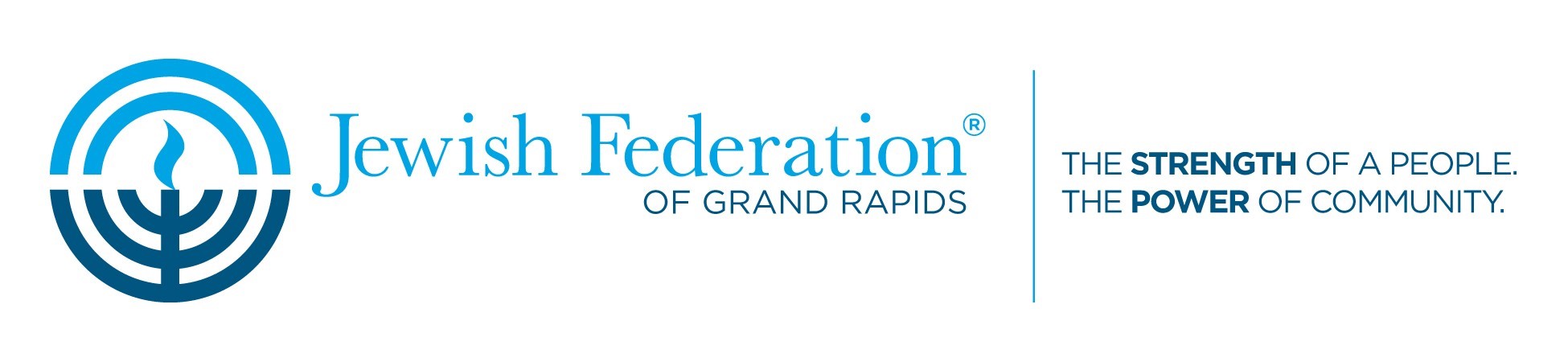 The David and Susan Samrick Youth Scholarship Fund Application Please submit separate applications for each child. All applications will be held in the strictest of confidence by the Scholarship Committee.  	 	 	 	 	 	 	 	 	Date: _______________ GENERAL INFORMATION: Applicant’s Name: ____________________________________________  Male / Female  	 	 	 	First 	 	Middle  Last 	 	 Home Address: _______________________________________________________________  	 	 	Street Address  	 	City/State 	 	  	Zip Code 	 	 Phone Number(s): ___________________________     _____________________________ Family and/or Applicant’s Email Address: ____________________________________ Applicant’s Birth Date: __________________ Name of Parent(s) or Guardian(s): ______________________________________________ Parent/Guardian’s Address: ____________________________________________________  	 	 	 	 	(if different from applicant) Parent/Guardian’s Marital Status: Single_____ Married_____ Divorced_____ Widowed_____ Parent/Guardian’s Employer(s): ________________________________________________________________________  	Name   	 	 	 	Address 	 	 	Phone ________________________________________________________________________  	Name  	 	 	 	Address 	 	 	Phone Applicant’s Siblings: __________________________         __________________________ 	      	Name  	 	Age 	 	Name  	 	Age ________________________   _________________________   __________________________      Name  	 	    Age         Name 	 	         Age 	Name  	 	    Age Has the applicant or a sibling received a scholarship in recent years?     Yes    /    No If yes, who received the scholarship and when? _________________________________ Congregational Affiliation (if any): ______________________________________________  	 	 	 	 	 	Name  	 	 	 	Duration Please describe the applicant and/or family’s involvement in the Jewish Community: (including attendance to community programs, volunteerism, progress toward Bar/Bat Mitzvah, monetary donations to local Jewish organizations, etc.) Additional information pertaining to the applicant that should be brought to the attention of the Scholarship Committee CAMP / PROGRAM INFORMATION: Program’s Name: ___________________________________________ Program’s Mailing Address: ___________________________________________________  	 	 	 	 	Street Address  	 	City/State 	        Zip Code Sponsoring Organization or Branch of Judaism: ____________________________________ Please describe the camp/program and/or include a brochure of the program with this application. Dates of Program: _________________________________________  In the applicant’s own words (parents may write for young applicants), why does he/she want to attend this particular program? FINANCIAL INFORMATION: Annual Household Income Range: $0-$25,000 _____  $25,001-$50,000 _____  $50,001-$75,000 _____  $75,001-$100,000 _____ $100,000+ _____ Number of Individuals Living in the Household: _____ Additional financial conditions that should be brought to the attention of the Scholarship Committee: Cost of the Camp/Program: ______________________________________ Is the applicant applying for, or receiving, additional financial support to attend the program?   	Yes    /    No If yes, from whom and what amount? _________________________________________ ________________________________________________________________________ Scholarship Amount Requested: _______________________________ Please return to: Jewish Federation of Grand Rapids 2727 Michigan NE Grand Rapids,  MI  49506 FAX: 616-942-5780 Or email back to Nicole@jfgr.org NO LATER THAN MARCH 15th 